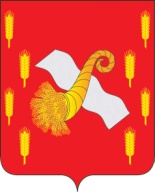                                                Российская Федерация                                          ОРЛОВСКАЯ   ОБЛАСТЬКонтрольно-счётная палата Новодеревеньковского района303620 п. Хомутово, пл.Ленина,1                                                                                         тел.2-13-51 ЗаключениеКонтрольно-счётной палаты на проект решения Новодеревеньковского районного  Совета народных депутатов «О районном бюджете  на 2015 год и на плановый период 2016 и 2017 годов»(второе чтение)                                 8 декабря 2014г.	По результатам экспертизы проекта решения Новодеревеньковского районного Совета народных депутатов «О бюджете  на 2015 год и на плановый период 2016 и 2017 годов» (далее – проект Решения) по предмету рассмотрения во втором чтении установлено следующее. 1. Объем дефицита бюджета, предусмотренный проектом Решения на 2015 год и плановый период 2016 и 2017 годов,  сформирован  с дефицитом в объеме 8720,0 тыс. рублей с   превышением ограничений, установленные ст. 92.1,п.3 Бюджетного Кодекса РФ (не более 10% утвержденного общего объема доходов местного бюджета  без учета утвержденного объема безвозмездных поступлений и (или) поступлений налоговых доходов по дополнительным нормативам отчислений).                                                              Таблица №1                                                                                                                                    (тыс.руб.)При формировании проекта бюджета  района на 2015 год и на плановый период 2016 и 2017 годов учтены изменения в распределении доходов между бюджетами субъектов Российской Федерации и местными бюджетами.В 2015 году планируется рост доходов бюджета Новодеревеньковского района на 4,9%.В 2016 году прогнозируется уменьшение доходов на уровне 84,9%и 2017 году прогнозируется незначительная положительная динамика роста доходов на уровне 110,3% ежегодно.В проекте решения «О бюджете Новодеревеньковского района на 2015 год и на плановый период 2016 и 2017 годов» доходы бюджета района на 2015 год определены в размере 169115,6тыс. рублей, на 2016год-143669,9 тыс. рублей и 2017 год – 158451,6 тыс. рублей. Увеличение доходов бюджета района обусловлено в основном изменениями в бюджетном и налоговом законодательстве.Таблица №2Анализ структуры доходной части бюджета Новодеревеньковского района показывает, что основную долю поступлений бюджета составляют в 2015 году и планируемом периоде  2016-2017 годах безвозмездные поступления – 80,1%-71,4%-64,4%. В 2015-2017 годах наблюдается незначительная тенденция увеличения доли налоговых и неналоговых доходов бюджета Новодеревеньковского района в общем объёме доходов бюджета района (с 28,6% в 2015 году до 35,6% в 2017 году). Проектом решения планируется к утверждению:- перечень главных администраторов доходов районного бюджета  (приложение 4 к решению);-органов государственной власти Российской Федерации (приложение 5 к решению);	-главных администраторов источников финансирования дефицита бюджета района (приложение 6 к решению).2. Показатели доходной части бюджета района на 2015 год по сравнению с первоначально представленной редакцией проекта Решения:            Таблица №3(тыс. руб.)Налог на доходы физических лицНалог на доходы физических лиц занимает наибольший удельный вес  в структуре собственных доходов- 80,8%.  Поступления в местный бюджет по налогу на доходы физических лиц на 2015 год прогнозируются в объеме 33367 тыс. руб., что больше ожидаемого исполнения  2014 года на 20,3%, это обусловлено увеличением дополнительного норматива отчислений с 40 до 45 процентов. на 2016 год – 36036 тыс. рублей, на 2017 год – 39491 тыс. рублей.Проектом решения предусматривается, что собираемость налога оптимистично будет 100%. Акцизы по подакцизным товарам (продукции), производимым на территории РФВ соответствии с положение п.3.1 статьи 58 Бюджетного кодекса РФ, начиная с 2014года, предусматривается зачисление в местные бюджеты не мене 10% доходов от уплаты акцизов на нефтепродукты, исходя из протяженности автомобильных дорог местного значения, находящихся в собственности муниципальных образований.Объем бюджетных ассигнований муниципального дорожного фонда утверждается решением о местном бюджете на очередной финансовый год (очередной финансовый год и плановый период) в размере не менее прогнозируемого объема доходов бюджета муниципального образования, установленных решением представительного органа муниципального образования. Сумма поступлений в 2015 году составит 2157,0 тыс. рублей темп роста 191,6%, в 2016 году – 2157,0 тыс. руб., в 2017 году – 2157,0 тыс. руб., темп роста 100% соответственно.            Единый налог на вмененный доход для отдельных видов деятельности          Норматив зачисления в районный бюджет  установлен в размере 100 процентов.Прогноз поступлений данного налога в бюджет района рассчитан на основании данных о базовой доходности малого бизнеса и коэффициентов К2, применяемых в соответствии с Законом Орловской области №290-ОЗ.  Согласно расчета, поступление данного налога в бюджет района на 2015 год прогнозируется в сумме 3900тыс. рублей, что на 100 тыс. рублей или на 2,6% выше ожидаемых поступлений на 2014 год. Доля этого дохода в 2015 году  в структуре собственных доходов составит 9,4%.Доходы районного бюджета  по налогу на вмененный доход для отдельных видов деятельности прогнозируются на 2016 и 2017 годы в сумме  4095,0 тысяч рублей и  4300,0 тысяч  рублей, объем поступлений в бюджет по единому налогу на вмененный доход для отдельных видов деятельности на очередной финансовый год и плановый период определен с темпом роста 5% на каждый год.Единый сельскохозяйственный налогСогласно статье 61.1 Бюджетного кодекса Российской Федерации в бюджет муниципального района подлежит зачислению  единый сельскохозяйственный налог по нормативу 50 процентов (Федеральный закон  94-ФЗ от 25.06.2012 года «О внесении изменений в части первой и второй Налогового кодекса Российской Федерации и отдельные законодательные акты).Прогноз поступлений по единому сельскохозяйственному налогу на 2015 год определен в сумме 166тыс. руб., что на 144 тыс. руб. или на 46,5% меньше, чем ожидается на 2014 год, и учитывает норматив отчислений в местный бюджет.Государственная пошлина по делам, рассматриваемым в судах общей юрисдикции, мировыми судьямиПоступление государственной пошлины в бюджет района на 2015 год планируется в сумме 1724тыс. руб., что больше ожидаемого исполнения в 2014 году на 513,0 тыс. руб., или на 42,4%.          Прогноз поступления государственной пошлины в бюджет  района на 2016-2017 годы планируются в сумме 2069 тыс. руб. и 2483 тыс. руб. соответственно.доходы, получаемые в виде  арендной  плата за земельные участки,государственная собственность на которые не разграничена а так же средства от продажи права на заключение договоров аренды указанных земельных участков рассчитаны исходя из данных Комитета по управлению муниципальным имуществом в соответствии с заключенными договорами на 2014 год.При расчете был учтен действующий норматив зачисления арендной платы в районный бюджет, установленный Бюджетным кодексом Российской Федерации в размере 50 процентов  (статья 62 «Неналоговые доходы местных бюджетов» Бюджетного кодекса Российской Федерации). Прогнозируемый объем поступления арендной платы за землю в доход бюджета Новодеревеньковского района в 2015 году составит  5500,0 тыс. рублей, в 2016 году- 5776,0 тыс. рублей, в 2017 году – 6064тыс. рублей. Указанные доходы составляют 78,2% от неналоговых доходов на 2015 год, 77,7% на 2016 год, 77,3% на 2017 год, т.е. основной источник неналоговых доходов.    доходы от сдачи в аренду имущества, находящегося в оперативном управлении органов государственной власти, местного самоуправленияПрогнозируемый объем поступлений рассчитан администратором платежа – комитетом по управлению муниципальным имуществом администрации Новодеревеньковского района, исходя из фактически заключенных договоров аренды по состоянию на 01.10.2014 года.  Планируемый объем поступлений  в 2015 году в районный бюджет  оценивается в сумме 500,0 тыс. рублей. В 2016 и 2017 годах  планируемый объем поступлений  по данному доходному источнику составит   525 тыс. рублей и 551 тыс. рублей соответственно. плата за негативное воздействие на окружающую средуНорматив отчислений в  бюджет   района 2015г. применен в соответствии со статьей 62  Бюджетного кодекса Российской Федерации в размере 100 процентов.Прогнозируемая сумма поступлений платы за негативное воздействие на окружающую среду в районный бюджет в 2015 году составляет 141 тыс. рублей, что на 41 тыс. рублей  выше  уровня 2014 года.Объём поступлений платы за негативное воздействие на окружающую среду в районный бюджет в 2016 и 2017 годах прогнозируется в сумме 155,0 тыс. рублей  и 171,0 тыс. рублей соответственно.  доходы от реализации имущества, находящегося в государственной и муниципальной собственности  в 2015г. планируются в сумме - 100 тыс. рублей, в 2016г.- 105 тыс. рублей, в 2017г.- 110 тыс. рублей. доходы от продажи земельных участков, находящихся в государственной и муниципальной собственностиПоступление данного дохода в бюджет района на 2015  год прогнозируется в объеме 25,0 тыс. рублей, что в 2 раз ниже утверждённого бюджета на 2014год.административные платежиПрогнозный объем поступлений  административных платежей на 2015 год рассчитан в объеме  50,0 тыс. рублей, что на 10 тыс. рублей больше уровня 2014 года. Доходы районного бюджета  прогнозируются на 2016 и 2017 годы в сумме  53,0 тыс.  рублей  и 55 тыс. рублей соответственно. штрафы, санкции, возмещение ущербаОбъем прогнозируемых поступлений штрафных санкций на 2014 год рассчитан исходя из фактического поступления штрафов в бюджет муниципального района по состоянию на 01.10.2014г.,Поступление штрафных санкций в бюджет района на 2015 год рассчитан в объеме  718,0  тыс. рублей, что на 312,0 тыс. рублей больше уровня 2014 года.Доходы районного бюджета  прогнозируются на 2016 и 2017 годы в сумме  790,0тыс. рублей и  869,0тыс.  рублей соответственно.  В проекте бюджета не планируется источник  доходов бюджета района на 2015-2017 годы: от поступления в бюджет части прибыли муниципальных унитарных предприятий, остающейся после уплаты налогов и сборов и осуществления иных обязательных платежей. В нарушение статьи 62, абз.5 Бюджетного Кодекса РФ отсутствует также муниципальный правовой акт представительного органа, устанавливающий размер перечисления указанного дохода.3. Показатели расходной части бюджета района на 2015 год по сравнению с первоначально представленной редакцией проекта Решения:Таблица №4 (тыс. руб.)	За счет собственных средств  увеличены плановые показатели по расходам на сумму 5418,0 тыс.руб., в том числе: 2015,0 тыс.руб. - «Общегосударственные расходы» ; «Культура и киномотография»-1449,0 тыс.руб.  «Средства массовой информации» -1327 тыс.руб,.4.  Проектом Решения ко второму чтению вносятся изменения по источникам финансирования дефицита бюджета:                                                                   Таблица№ 5 (тыс.руб.)                                                                                                                               5. Проектом Решения ко второму чтению вносятся изменения верхнего предела муниципального долга Новодеревеньковского района в сторону увеличения:- на 1 января 2017г. – в сумме 11406 тыс.руб. (первоначально – 7273,0тыс.руб.);- на 1 января 2018г. – в сумме 12490,0 тыс.руб. (первоначально – 7880,0 тыс.руб.).Установленные ст. 107 БК РФ ограничения верхнего предела муниципального долга не превышены. Предоставление бюджетных кредитов и муниципальных гарантий в 2015 году и  плановом периоде 2016 и 2017 годах не планируется. 	Выводы: При рассмотрении проекта решения о бюджете во 2 чтении замечания отраженные в заключении на первоначальный проект решения учтены  не полностью и доработаны.1.Проект решения о районном бюджете на очередной финансовый год и плановый период во втором чтении представлен в соответствии со статьей 89 Положения о бюджетном процессе. 
При проверке районного бюджета на очередной финансовый год и плановый период во втором чтении на соответствие показателей (характеристик) требованиям п.2 ст. 88 Положения о бюджетном процессе, установлено нарушение:  проект бюджета во втором чтении представлен с увеличением доходной части бюджета  без заключения главы района.  
2. Пояснения к вносимым ко II чтению проекта Решения поправкам  от финансового отдела не представлены.
3.Собственные доходы районного бюджета в соответствии с Бюджетным кодексом РФ на 2015 год прогнозируются в сумме 48348 тыс. рублей. ,на 2016 год – 51960,0 тыс. руб., 2017 г. – 56459,0 тыс. руб.4. Предложения Контрольно-счетной палаты Новодеревеньковского района, изложенные в заключении на проект Бюджета района на 2015-2017 годы в I чтении, остаются в силе, с дополнениями к ним:- определить объём поступлений в бюджет части прибыли муниципальных унитарных предприятий, остающейся после уплаты налогов и сборов и осуществления иных обязательных платежей.5. Проект Решения и представленные одновременно с ним материалы в целом соответствуют требованиям Бюджетного кодекса Российской Федерации, Положения о бюджетном процессе в Новодеревеньковском районе.Предложения:1.К проекту Решения в пояснительной записке подробно, с приложением необходимых материалов, раскрывать причину и основания внесения изменений в доходную и расходную часть бюджета.2.Районому Совету народных депутатов принять проект нормативно-правового акта «О районном бюджете Новодеревеньковского района на 2014год и плановый период 2015-2016годов»  в  представленной редакции.3. Органам местного самоуправления Новодеревеньковского района-продолжить работу по укреплению доходной базы бюджета путём поиска дополнительных источников собственных доходов, привлечения целевых средств из областного и федерального бюджета на условиях со финансирования-принять меры по повышению эффективности расходования бюджетных средств.Председатель КСП                                                              Бондарева И.Н.Наименование показателя2015 год2015 год2016 год2016 год2017 год2017 годI чтениеII чтениеI чтениеII чтениеI чтениеII чтение- Доходы163111,8169115,6140519,0143669,9159045,0158451,6- Расходы169956,8177835,6146419,0147509,9163171,0152577,6- Дефицит  6845,015,9%8720,018,0%5900,012,7%3840,07,4% 4126,08,1%4126,08,5%Показатели2014 год(оценка)2015 год
(прогноз)2016 год(прогноз)2017 год(прогноз)Доходы бюджета всего, тыс.руб.197023,5169115,4143669,9158451,6Динамика к предыдущему году, тыс. рублейх-27908,1-154445,5+14781,7Темпы роста к предыдущему году, %х85,885,0110,3Налоговые и неналоговые доходы, всего:39122483485196056459Динамика к предыдущему году, тыс.руб.х+9226+3612+4499Темпы роста к предыдущему году, %х123,6107,5108,7в т.ч. налоговые34193413144453148614Динамика к предыдущему году, тыс.руб.х+7121+3217+4083Темпы роста к предыдущему году, %х120,8107,8 109,2         неналоговые4929703474297845Динамика к предыдущему году, тыс.руб.х+2105+395+416,0Темпы роста к предыдущему году, %х142,7105,6105,6Безвозмездные поступления157901,5120767,491709,9101992,6Динамика к предыдущему году, тыс.руб.х-37134,1-29057,5+10282,7Темпы роста к предыдущему году, %х76,575,1111,2Доля налоговых и неналоговых доходов19,928,636,235,6Доля безвозмездных поступлений80,171,463,864,4НаименованиеПервоначальн. редакция проектаВновь внесенный проектИзмененияНалог на доходы физических лиц31888,033367,0+1479,0Доходы от уплаты акцизов на дизельное топливо и на автомобильный бензин1001,02157,0+1156,0Единый налог на вмененный доход для отдельных видов деятельности3900,03900,0-Единый сельскохозяйственный налог133,0166,0+33,0Государственная пошлина1724,01724,0-Арендная плата за земельные участки2750,05500,0+2750,0Доходы от сдачи в аренду имущества500,0500,0-Плата за негативное воздействие на окружающую среду141,0141,0-Доходы от реализации имущества, находящегося в государственной и муниципальной собственности100,0100,0Доходы от продажи земельных участков25,025,0Административные платежи и сборы50,050,0Штрафы, санкции, возмещение ущерба718,0718,0Безвозмездные поступления (дотации, субвенции, субсидии)120181,8120767,4+585,6Всего:163111,8169115,4+6003,6НаименованиеПервоначальн. редакция проектаВновь внесенный проектИзмененияОбщегосударственные расходы18046,120061,1+ 2015,0Национальная оборона676,2676,2Национальная экономика2193,03469,0- 1276,0Жилищно-коммунальное хозяйство200,0500,0+ 300,0Образование129647,6130007,3+ 359,7Культура и кинематография2551,04000,0+1449,0Социальная политика9164,413995,0+ 4830,6Физическая культура и спорт200,0200,0-Средства массовой информации926,02253,0+1327,0Межбюджетные трансферты бюджетам субъектов РФ и муниципальных образований общего характера6352,52674,0-3678,5Всего:169956,8177835,6+ 7878,8Наименование2015 год2015 год2016 год2016 год2017 год2017 годНаименованиеI чтениеII чтениеI чтениеII чтениеI чтениеII чтение- сумма дефицита 22144,08720,018009,13840,0 21404,44126источники финансир.:- бюджетн. кредиты5000,08000,00,03000,00,03500,0 - изменен.остатков5000,0720,010000,0840,010000,0626,0